Planlegg din brukermedvirkning        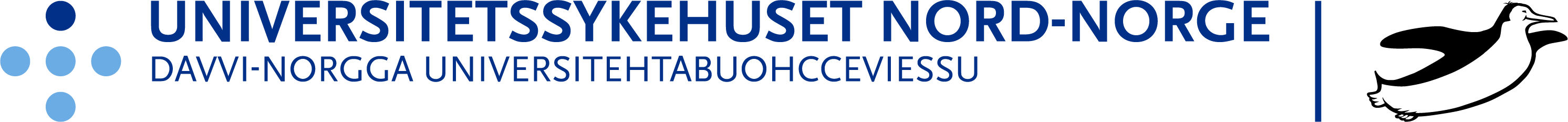 Dette er et hjelpemiddel for planlegging av brukermedvirkning i ditt forskningsprosjekt i klinisk helseforskning.Det er en fordel at du har lest Veileder for brukermedvirkning i helseforskning i spesialisthelsetjenesten. Klinisk forskningsavdeling, Seksjon for forskningsstøtteGunnhild Berglen, Erfaringskonsulent BrukermedvirkningGunnhild.berglen@unn.noNikolai Raabye Haugen, Erfaringskonsulent BrukermedvirkningNikolai.Raabye.Haugen@unn.noHvilket problem eller spørsmål skal forskningen din bidra til å løse?Hvordan kan brukerkunnskap og brukermedvirkning hjelpe deg å finne ut av dette?Hvilke typer temaer tenker du at du vil snakke med brukermedvirkerne om?Hvilken brukerkunnskap og erfaring er det nyttig at brukermedvirkerne har?Hvordan skal du rekruttere brukermedvirkerne?Hva slags tilrettelegging, informasjon og opplæring trenger brukermedvirkerne og forskningsgruppa?Hvilke ulike former for brukermedvirkning vil være nyttig i de ulike fasene av prosjektet? F.eks som brukermedvirkere i prosjektgruppe, brukerpanel, rekrutterings- og formidlingsarbeidet.Hva er de viktigste utfordringene for god brukermedvirkning i ditt forskningsprosjekt? Hva er de viktigste suksessfaktorene for god brukermedvirkning i ditt forskningsprosjekt?Hvordan skal brukermedvirkerne og forskerne evaluere brukermedvirkningen underveis og ved prosjektslutt?